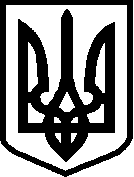 УКРАЇНАЧЕРНІГІВСЬКА ОБЛАСТЬМІСТО  НІЖИНМ І С Ь К И Й   Г О Л О В АР О З П О Р Я Д Ж Е Н Н ЯВід 22 липня 2021 р.                        м. Ніжин                        №  199Про внесення  змін  до річногота  помісячного  розписубюджету  Ніжинської міськоїтериторіальної громади на 2021 рікВідповідно до статей 42, 59, 73 Закону України «Про місцеве  самоврядування в  Україні», пункту 3 рішення міської  ради  VIIІ скликання № 4-4/2020 від 24 грудня 2020р. «Про бюджет Ніжинської міської  територіальної громади на 2021 рік Код бюджету 25538000000», постанови Кабінету Міністрів України від 02.06.2021 №585 «Про перерозподіл деяких видатків державного бюджету, передбачених  Міністерству охорони здоров’я на 2021 рік, і внесення змін до деяких постанов Кабінету Міністрів України», листа Департаменту фінансів Чернігівської облдержадміністрації від 20.07.2021р. № 07-20/148 «Про укладання договорів»Погодити внесення змін до річного та помісячного розпису бюджету Ніжинської міської територіальної громади на 2021 рік  за рахунок субвенції з місцевого бюджету на здійснення підтримки окремих закладів та заходів у системі охорони здоров’я за рахунок відповідної субвенції з державного  бюджету на забезпечення централізованих заходів з лікування хворих на цукровий діабет інсуліном та нецукровий діабет десмопресином на 2021 рік сумі 1 096 600,00 гривень;              2. Визначити  головним  розпорядником  коштів субвенції :Виконавчий комітет Ніжинської міської ради - КПКВКМБ 0212144 «Централізовані заходи з лікування хворих на цукровий та нецукровий діабет», КЕКВ 2730;Начальнику фінансового управління Ніжинської міської ради                    (Писаренко Л.В.): 3.1. Внести  зміни  до річного та помісячного розпису  асигнувань  загального фонду бюджету Ніжинської міської  територіальної  громади на  2021 рік. 3.2. Винести  дане  питання  на  затвердження  Ніжинської міської  ради.         3.3 Забезпечити оприлюднення цього розпорядження на офіційному сайті Ніжинської міської ради.4. Контроль за  виконанням  цього  розпорядження  покласти  на   заступників  міського  голови з питань діяльності виконавчих органів ради, відповідно до розподілу посадових обов’язків та функціональних повноважень. Міський  голова                                             Олександр КОДОЛА                                           Подає:Начальник  фінансового  управління                       Людмила ПИСАРЕНКО  Погоджує:Начальник  відділу юридично - кадровогозабезпечення                                                                         В’ячеслав ЛЕГА